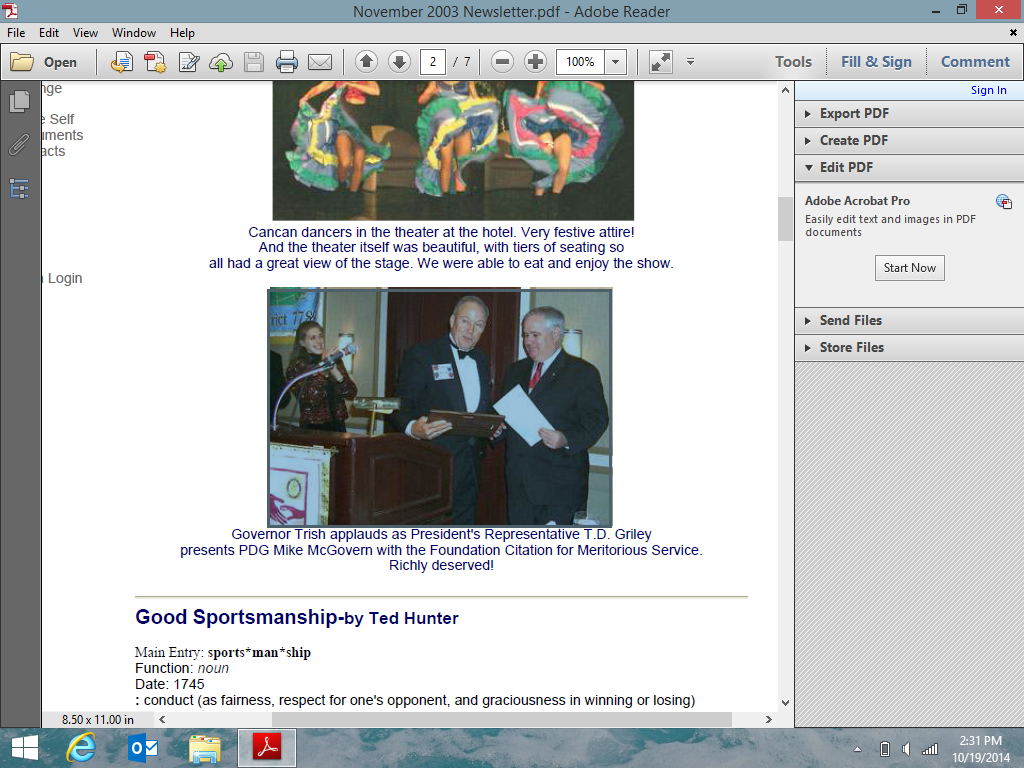 Governor Trish applauds as RIPR T.D. Griley presents PDGMichael McGovern with his Citation for Meritorious Service Award.On Saturday, November 1, 2003 at District 7780 Governor Trish Hunter’s District Conference in Montreal, Canada, Rotary International President’s Representative T.D. Griley presented Past District Governor Michael McGovern with The Rotary Foundation’s Citation for Meritorious Service award which was richly deserved!